LAPORAN AKHIRPRAKTIK PENGALAMAN LAPANGAN (PPL)
SD N SUROKARSAN 2YOGYAKARTALOKASI:SD NEGERI SUROKARSAN 2Jln. Taman Siswa Gang Basuki MG II/582Dosen Pembimbing LapanganA.M. Yusuf, M.Pd.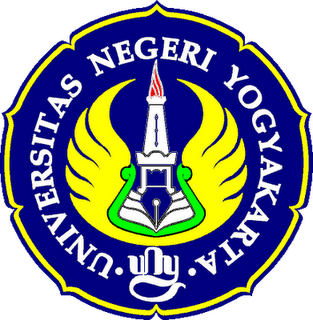 OlehAnanda Galuh SuasariNIM 13108241015PROGRAM STUDI PENDIDIKAN GURU SEKOLAH DASARJURUSAN PENDIDIKAN SEKOLAH DASARFAKULTAS ILMU PENDIDIKAN
UNIVERSITAS NEGERI YOGYAKARTA2016